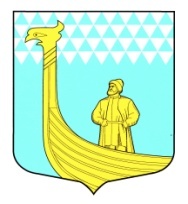 АДМИНИСТРАЦИЯМУНИЦИПАЛЬНОГО ОБРАЗОВАНИЯВЫНДИНООСТРОВСКОЕ СЕЛЬСКОЕ  ПОСЕЛЕНИЕВолховский муниципальный районЛенинградская областьдеревня Вындин Островул. Школьная, д.1 а    ПОСТАНОВЛЕНИЕ«12»  июля 2021г.                                                                                             № 87 Об утверждении Положения по организации и осуществлению мероприятий по работе с детьми и молодежью на территории муниципального образования Вындиноостровское сельское поселение Волховского муниципального района Ленинградской областиВ соответствии с Федеральными законами от 06.10. 2003 № 131-ФЗ «Об общих принципах организации местного самоуправления в Российской Федерации», от 30.12.2020 № 489-ФЗ «О молодежной политике в Российской Федерации», руководствуясь Уставом муниципального образования Вындиноостровское сельское поселение Волховского муниципального района Ленинградской области, в целях эффективной организации работы органа местного самоуправления муниципального образования Вындиноостровское сельское поселение Волховского муниципального района Ленинградской области в решении вопросов по организации и осуществлению мероприятий по работе с детьми и молодежью, администрация муниципального образования Вындиноостровское сельское поселение Волховского муниципального района Ленинградской областиПОСТАНОВЛЯЕТ:1. Утвердить Положение по организации и осуществлению мероприятий по работе с детьми и молодежью на территории муниципального образования Вындиноостровское сельское поселение Волховского муниципального района Ленинградской области, согласно приложению.2. Настоящее Постановление опубликовать в средствах массовой информации.3. Контроль за исполнением данного постановления оставляю за собой.Глава администрации 							     Черемхина Е.В.Приложениек постановлению муниципального образования Вындиноостровское сельское поселение Волховского муниципального района Ленинградской областиот «12» июля 2021г. № 87Положениепо организации и осуществлению мероприятий по работе с детьми и молодежью на территории муниципального образования Вындиноостровское сельское поселение Волховского муниципального района Ленинградской области1. Общие положения1. Настоящее Положение разработано в соответствии с Федеральным законом от  № 131-ФЗ «Об общих принципах организации местного самоуправления в Российской Федерации» и определяет формы и методы организации и осуществления мероприятий по работе с детьми и молодежью на территории муниципального образования Вындиноостровское сельское поселение Волховского муниципального района Ленинградской области направленные на создание и развитие правовых, социально-экономических и организационных условий для самореализации молодежи и ее духовно-нравственного воспитания.2. Основные понятия, используемые в настоящем Положении1) молодежь, молодые граждане - социально-демографическая группа лиц в возрасте от 14 до 35 лет включительно (за исключением случаев, предусмотренных частью 3 статьи 6 Федерального закона от 30.12.2020 № 489-ФЗ «О молодежной политике в Российской Федерации»), имеющих гражданство Российской Федерации;2) молодая семья - лица, состоящие в заключенном в установленном законодательством Российской Федерации порядке браке, в том числе воспитывающие ребенка (детей), либо лицо, являющееся единственным родителем (усыновителем) ребенка (детей), в возрасте до 35 лет включительно (за исключением случаев, предусмотренных частью 3 статьи 6 Федерального закона от 30.12.2020 № 489-ФЗ «О молодежной политике в Российской Федерации»);3) молодой специалист - гражданин Российской Федерации в возрасте до 35 лет включительно (за исключением случаев, предусмотренных частью 3 статьи 6 Федерального закона от 30.12.2020 № 489-ФЗ «О молодежной политике в Российской Федерации»), завершивший обучение по основным профессиональным образовательным программам и (или) по программам профессионального обучения, впервые устраивающийся на работу в соответствии с полученной квалификацией;3. Полномочия органов местного самоуправления в сфере молодежной политикиК полномочиям органов местного самоуправления в сфере молодежной политики относятся:1) участие в реализации молодежной политики;2) разработка и реализация мер по обеспечению и защите прав и законных интересов молодежи на территории муниципального образования;3) организация и проведение мероприятий по работе с молодежью на территории муниципального образования;4) разработка и реализация муниципальных программ по основным направлениям реализации молодежной политики;5) организация и осуществление мониторинга реализации молодежной политики на территории муниципального образования;6) иные полномочия в сфере реализации прав молодежи, определенные федеральными законами.4. Цель, задачи и принципы организации и осуществления мероприятий по работе с детьми и молодежью2.1 Основной целью организации и осуществления мероприятий по работе с детьми и молодежью является создание условий для удовлетворения потребностей и интересов детей и молодежи, полноценного развития и самореализации детей и молодежи, повышения их социальной и деловой активности.2.2 Задачами работы с детьми и молодежью являются:2.2.1 создание правовых, социально-экономических, организационных условий для выбора молодыми гражданами своего жизненного пути;2.2.2 создание условий для обеспечения решения их социальных проблем, организации отдыха, досуга и занятости молодежи, формирования здорового образа жизни;2.2.3 содействие социальному, культурному, духовному и физическому развитию детей и молодежи, обеспечение основных гарантий их прав;2.2.4. создание условий для реализации молодежью общественно значимых инициатив;2.2.5. создание условий для включения молодежи в социально-экономическую, политическую и культурную жизнь общества.2.3. Работа с детьми и молодежью в муниципальном образовании Вындиноостровское сельское поселение Волховского муниципального района Ленинградской области основывается на принципах:2.3.1. приоритета поддержки на муниципальном уровне детей и молодежи на этапе социального, культурного, духовного, физического становления, выбора жизненного пути, получения образования, включения в социально-профессиональную деятельность, создания семьи, реализации общественно значимых инициатив;2.3.2. координации деятельности органов государственной власти и органов местного самоуправления, физических и юридических лиц в осуществлении мероприятий по работе с детьми и молодежью;2.3.3. системного, комплексного подхода к реализации молодежной политики, предусматривающего объединение усилий различных социальных институтов.3. Система работы с детьми и молодежью3.1. Система работы с детьми и молодежью на территории муниципального образования Вындиноостровское сельское поселение Волховского муниципального района Ленинградской области включает:3.1.1 совокупность программ и услуг, направленных на всестороннее удовлетворение потребностей и интересов детей и молодежи;3.1.2. взаимосвязь органа по работе с молодежью муниципального образования Вындиноостровское сельское поселение Волховского муниципального района Ленинградской области и подведомственных ему учреждений по работе с молодежью;3.1.3 юридические лица иных форм собственности, реализующие программы и предоставляющие услуги в области работы с детьми и молодежью.4. Полномочия органов местного самоуправления в сфере организации и осуществления мероприятий по работе с детьми и молодежью4.1. К полномочиям органов местного самоуправления муниципального образования Вындиноостровское сельское поселение Волховского муниципального района Ленинградской области в сфере организации и осуществления мероприятий по работе с детьми и молодежью относятся:4.1.1 поддержка деятельности детских и молодежных общественных объединений;4.1.2. организация и проведение фестивалей, конкурсов, семинаров, конференций, выставок, ярмарок и иных мероприятий по вопросам, входящим в компетенцию органа местного самоуправления, в том числе с привлечением участников из других регионов России и зарубежных стран;4.1.3. организация поисковой работы, деятельности по увековечению памяти воинов, погибших при защите Отечества;4.1.4. организация отдыха, досуга и занятости детей и молодежи, содействие реализации их познавательной и общественной активности;4.1.5. организация направления делегаций детей и молодежи для участия в международных, всероссийских и межрегиональных фестивалях, конкурсах и других мероприятиях, в том числе посвященных знаменательным событиям и памятным датам; организация работы по развитию молодежных обменов;4.1.6. создание условий для формирования здорового образа жизни, профилактика наркомании, токсикомании и правонарушений в молодежной среде;4.1.7. предоставление информации по различным направлениям молодежной политики, молодежным и детским общественным объединениям, специалистам, работающим с детьми и молодежью;4.1.8. создание условий для поддержки и развития сети учреждений по работе с молодежью;4.1.9. содействие в организации игровых и спортивных площадок;4.1.10. содействие занятости молодежи, в том числе организация лагерей труда и отдыха, формирование трудовых бригад;4.1.11. поддержка творческой молодежи и одаренных детей на основе выделения стипендий, грантов поддержки их участия в международных, всероссийских, региональных конкурсах, фестивалях, турнирах;4.1.12. развитие инфраструктуры для организации свободного времени и досуга детей и молодежи;4.1.13. проведение информационных ярмарок учебных и рабочих мест;4.1.14. формирование системы здорового образа жизни, профилактика правонарушений, преступности и социально вредных явлений среди детей и молодежи;4.1.15. содействие улучшению жилищных условий молодых семей;- поддержка деятельности на конкурсной основе программ клубов и центров молодой семьи;4.1.16. издание информационных, методических и исследовательских материалов для детей и молодежи;4.1.17. организация телевизионных и радиопередач детской и молодежной тематики;4.1.18. поддержка и развитие системы муниципальных информационных каналов («телефона доверия», сайтов информационно-телекоммуникационной сети «Интернет», освещающих вопросы работы с детьми и молодежью, и т.д.);4.1.19. подготовка, переподготовка, повышение квалификации специалистов по работе с детьми и молодежью;4.1.20. создание условий для стимулирования специалистов, работающих с детьми и молодежью, повышения престижа их труда;4.1.21. разработка и реализация муниципальных целевых программ по организации и осуществлению мероприятий по работе с детьми и молодежью;4.1.22. иные полномочия, предусмотренные законодательством Российской Федерации, законодательством Ленинградской области, муниципальными правовыми актами.5. Финансовые основы организации и осуществления мероприятий по работе с детьми и молодежью5.1. Финансовое обеспечение мероприятий по работе с детьми и молодежью осуществляется в соответствии с законодательством Российской Федерации.5.2. Источником финансирования мероприятий по работе с детьми и молодежью в муниципальном образовании Вындиноостровское сельское поселение Волховского муниципального района Ленинградской области является бюджет муниципального образования Вындиноостровское сельское поселение Волховского муниципального района Ленинградской области и иные доходы.